
Kalendarium uroczystości oraz wydarzeń przedszkolnych
na rok szkolny 2022/2023
w Przedszkolu w Zespole Szkół w Łukawcu
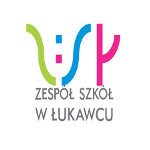 Lp.Nazwa uroczystościForma realizacjiTerminOdpowiedzialni„Pory Roku”Tworzenie kącików przyrody – realizacja projektu 
„Wróbelka Elemelka poznajemy, z nim przygody dzielić chcemy”Wrzesień doCzerwiecWychowawcy poszczególnych grupŚwiatowy DzieńJabłkaZajęcia kulinarne promujące zdrowe odżywianieWrzesieńWychowawcy poszczególnych grupŚwiatowy Dzień Muzyki
Zabawy muzyczne dla dzieci - realizacja projektu „Z darami natury świat nie jest ponury”Wrzesień/PaździernikWychowawcy poszczególnych grupOgólnopolski Dzień Głośnego CzytaniaCzytanie na dywanie 
z rodzicamiWrzesieńWychowawcy poszczególnych grup Dzień DrzewaPoszerzanie wiadomości na temat przyrody, prace plastyczno – techniczne. Realizacja   projektu „Z darami natury świat nie jest ponury”PaździernikWychowawcy poszczególnych grupDzień Gier planszowychRealizacja  projektu „Departament Gier Planszowych”WrzesieńWychowawcy poszczególnych grupMiędzynarodowy Dzień Postaci 
z BajekOglądanie dobranocek 
z dawnych latListopadWychowawcy poszczególnych grupNarodowe Święto NiepodległościPielęgnowanie wartości patriotycznych, moja mała ekologiczna ojczyzna ListopadWychowawcy poszczególnych grupEuropejski  Dzień Zdrowego Jedzenia i Gotowania Zabawy plastyczno – muzyczne. Realizacja projektu Pyszny sposób na nudę….”ListopadWychowawcy poszczególnych grupMikołajkiSpotkanie 
z MikołajemGrudzieńWychowawcy wszystkich grupy przedszkolnychBoże NarodzenieZajęcia kulinarne – pierniki bożonarodzeniowe, kolędowanieGrudzieńWychowawcy poszczególnych grupZabawa KarnawałowaZabawy muzyczne dla dzieci.StyczeńWychowawcy wszystkich grupy przedszkolnychDzień pizzyRealizacja projektu „Pyszny sposób na nudę….”Styczeń Wychowawcy wszystkich grupy przedszkolnychMiędzynarodowy Dzień PuzzliRozwijanie koordynacji wzrokowo – ruchowej, spostrzegawczości 
i współdziałania w grupie.StyczeńWychowawcy poszczególnych grupDzień Babci 
i DziadkaMontaż słowno – muzycznyStyczeńWychowawcy wszystkich grupy przedszkolnychDzień KotaPromowanie pozytywnej postawy w stosunku do zwierzątLutyWychowawcy wszystkich grupy przedszkolnychTłusty CzwartekKultywowanie staropolskiej tradycjiLutyWychowawcy wszystkich grupy przedszkolnychDzień KobietZapoznaniez wybranymi sylwetkami sławnych 
i znanych PolekMarzecWychowawcy poszczególnych grup przedszkolnychDzień MatematykiQuiz matematyczno – przyrodniczyMarzecWychowawcy wszystkich grupy przedszkolnychMiędzynarodowy dzień TeatruRealizacja innowacji  pedagogicznejMarzecAgnieszka StróżEdyta GłowiakBarbara Płonka-KlocMiędzynarodowy  Dzień PoezjiOrganizacja Gminnego Przeglądu Poezji . Realizacja projektu „Co słonko widziało – na dziecięce kłopoty- poezja J. Brzechwy”MarzecBarbara Płonka-KlocŚwiatowy Dzień Świadomości AutyzmuIntegrowanie się 
z osobami autystycznymi poprzez kolor niebieskiKwiecieńWychowawcy wszystkich grupy przedszkolnychŚwiatowy Dzień ZiemiZajęcia w ramach projektów 
„Z darami natury świat nie jest ponury”KwiecieńWychowawcy wszystkich grupy przedszkolnychŚwięto FlagiPrzemarsz ulicami Łukawca 
z flagamiMajWychowawcy wszystkich grupy przedszkolnychDzień Bibliotekarza 
i BibliotekWizyta Pani 
z Biblioteki Publicznej – poszerzenie wiadomości na temat książek, ich budowy, powstawania 
i rodzajów.MajWychowawcy wszystkich grupy przedszkolnychDzień RodzinyMontaż słowno – muzyczny dla rodzicówMajWychowawcy wszystkich grupy przedszkolnychDzień SportuZabawy sportowe dla przedszkolaków realizacja projektu „Terapia ręki dla każdego”Maj/CzerwiecWychowawcy wszystkich grupy przedszkolnychZakończenie roku przedszkolnego,pożegnanie starszakówProgram słowno – muzyczny, rozdanie pamiątkowych dyplomówCzerwiecBarbara Płonka- Kloc